           ΠΡΟΣΚΛΗΣΗ   ΥΠΟΒΟΛΗΣ  ΟΙΚΟΝΟΜΙΚΩΝ   ΠΡΟΣΦΟΡΩΝ         ΓΙA  ΤΡΙΗΜΕΡΗ  ΕΚΠΑΙΔΕΥΤΙΚΗ  ΕΠΙΣΚΕΨΗ   ΣΤΗΝ  ΑΘΗΝΑ ΣΤΗ ΒΟΥΛΗ  	 Σύμφωνα με την υπ. αριθμ.12987/Γ2/10-11-2011 Υ.Α. του ΥΠΔΒΜΘ (ΦΕΚ 2769/τ.Β΄/2-12- 2011),   προκηρύσσεται διαγωνισμός για την διοργάνωση τριήμερης εκπαιδευτικής επίσκεψης της  Γ΄ Γυμνασίου στην Αθήνα (Βουλή των Ελλήνων). Δικαίωμα συμμετοχής στο διαγωνισμό έχουν μόνο τα πρακτορεία που διαθέτουν νόμιμη άδεια λειτουργίας από τον ΕΟΤ που βρίσκεται σε ισχύ.ΣΤΟΙΧΕΙΑ ΕΚΔΡΟΜΗΣ:        Απαραίτητοι  Όροι:Παροχή ασφάλειας αστικής - επαγγελματικής ευθύνης διοργανωτή σύμφωνα με την κείμενη νομοθεσία, και ασφάλεια ιατροφαρμακευτικής και νοσοκομειακής περίθαλψης, που να καλύπτει όλα τα έξοδα σε περίπτωση ασθένειας ή ατυχήματος όλων των συμμετεχόντων στην εκδρομή μαθητών και συνοδών καθηγητών.Παροχή λεωφορείου σε άρτια κατάσταση, διαθέσιμο στους μαθητές και συνοδούς καθ’ όλη τη διάρκεια της εκδρομής, που να πληροί τις προϋποθέσεις της κείμενης νομοθεσίας σχετικά με την ασφαλή μετακίνηση μαθητών (ζώνες, τεχνικός έλεγχος κλπ.)   Στο κείμενο της προσφοράς να καταγράφεται ρητά η συνολική τιμή του ταξιδιού με ΦΠΑ και η τιμή ανά μαθητή, με όλους τους κατά περίπτωση φόρους. Προσκόμιση αποδεικτικών εγγράφων για τις ανωτέρω περιγραφόμενες παροχές.  (Αντίγραφο ασφαλιστηρίου συμβολαίου επαγγελματικής ευθύνης του Ταξιδιωτικού Γραφείου στο οποίο θα φαίνεται και ο αριθμός του συμβολαίου, ασφαλιστήριο συμβόλαιο ιατρικής και νοσοκομειακής περίθαλψης)     Η προσφορά να συνοδεύεται από Υπεύθυνη Δήλωση με την οποία να δηλώνεται ότι:Α)  Το αναφερόμενο σ’ αυτήν Πρακτορείο είναι Γραφείο Γενικού Τουρισμού και διαθέτει σε ισχύ το ειδικό σήμα άδειας λειτουργίας που χορηγείται από τον ΕΟΤ. (αναφέρεται ο αριθμός)Β)  Το λεωφορείο που θα χρησιμοποιηθεί, να έχει βεβαίωση Τεχνικού Ελέγχου και να πληροί τις προβλεπόμενες προδιαγραφές μεταφοράς μαθητών.Οι  οικονομικές  προσφορές  των  Τουριστικών  Γραφείων  θα  πρέπει:Να κατατεθούν στο Γραφείο της Διεύθυνσης του 1ου Γυμνασίου Σταυρούπολης σε σφραγισμένο φάκελο προσφοράς (με εξουσιοδοτημένο εκπρόσωπό τους).   Καταληκτική ημερομηνία κατάθεσης των προσφορών μέχρι και : ΤΕΤΑΡΤΗ   30 / 11 / 2016  και ώρα  11.00΄π.μ.Η επιλογή του πρακτορείου θα γίνει από επιτροπή σύμφωνα με τη διαδικασία του άρθρου                14 της Υ.Α. 12987/Γ2/10-11-2011 του Υπουργείου Πολιτισμού, Παιδείας και Θρησκευμάτων.Η επιτροπή επιλογής έχει το δικαίωμα να απορρίψει όλες τις προσφορές αν κριθούν ασύμφορες για οποιοδήποτε λόγο.Η μετακίνηση μπορεί να ματαιωθεί από το 1ο Γυμνάσιο Σταυρούπολης για οποιοδήποτε λόγο.  Η συμμετοχή στο διαγωνισμό συνεπάγεται την αποδοχή όλων των όρων της παρούσας προκήρυξης.  Το πλήρες πρόγραμμα και οι αναλυτικοί όροι της εκδρομής θα συμπεριληφθούν  στο Ιδιωτικό συμφωνητικό που θα υπογραφεί με το Ταξιδιωτικό γραφείο που θα  επιλεγεί.                                                                                              Η  ΔΙΕΥΘΥΝΤΡΙΑ                                                                                 ΒΡΕΤΑΝΙΔΟΥ  ΜΑΡΙΑ                    ΕΛΛΗΝΙΚΗ  ΔΗΜΟΚΡΑΤΙΑ                                ΥΠΟΥΡΓΕΙΟ  ΠΑΙΔΕΙΑΣ,                        ΕΡΕΥΝΑΣ  ΚΑΙ  ΘΡΗΣΚΕΥΜΑΤΩΝ       ΠΕΡΙΦΕΡΕΙΑΚΗ Δ/ΝΣΗ Π.Ε. & Δ.Ε. ΕΚΠ/ΣΗΣ                     ΚΕΝΤΡΙΚΗΣ  ΜΑΚΕΔΟΝΙΑΣ          Δ/ΝΣΗ  Δ.Ε.  ΔΥΤΙΚΗΣ  ΘΕΣΣΑΛΟΝΙΚΗΣ          1ο  ΓΥΜΝΑΣΙΟ  ΣΤΑΥΡΟΥΠΟΛΗΣ      ΠΕΣΟΝΤΩΝ ΗΡΩΩΝ 2 ΣΤΑΥΡΟΥΠΟΛΗ Τ.Κ. 56430             ΤΗΛ. 2310657108     ΦΑΞ. 2310649490             E-MAIL  mail@1gym-stavroup.thess.sch.gr                  Πληροφορίες : ΒΡΕΤΑΝΙΔΟΥ  ΜΑΡΙΑ                 Σταυρούπολη,   21/ 11 / 2016                 Αριθμ. Πρωτ. 1053                                   ΠΡΟΣ              ΤΗΝ  Δ/ΝΣΗ  Β/ΘΜΙΑΣ  ΕΚΠ/ΣΗΣ                           ΔΥΤΙΚΗΣ  ΘΕΣ/ΝΙΚΗΣ               ΚΟΛΟΚΟΤΡΩΝΗ 22, ΣΤΑΥΡ/ΛΗ                       Τ.Κ. 56430  ΘΕΣ/ΝΙΚΗ               (Aνάρτηση στην ιστοσελίδα)Τόπος :ΑΘΗΝΑΧρόνος – Διάρκεια :20-22/01/2017  (  3 ημέρες )Συμμετέχοντες :58 μαθητές και 3 συνοδοί καθηγητές.Μέσον μεταφοράς :Σύγχρονο Λεωφορείο (οδικώς) Ξενοδοχείο :Δύο διανυκτερεύσεις στην Αθήνα σε ξενοδοχείο  3* ή 4*.(Να αναφέρεται το όνομα του ξενοδοχείου και η κατηγορία του).Δωμάτια :Δίκλινα - Τρίκλινα για τους μαθητές  και Δίκλινα για τους καθηγητές.Διατροφή :Πρωινό Πρόγραμμα επισκέψεων:20/1/2017 Αναχώρηση από Θεσσαλονίκη στις 07:00πμ – Άφιξη στην ΄Αθήνα περίπου στις 17:00μμ – Έξοδος για φαγητό.21/1/2017 10:00 – 12:00 – ΒΟΥΛΗ ΤΩΝ ΕΛΛΗΝΩΝ13:00 – 14:30 – Ακαδημία Πλάτωνος15:30 – 17:00 – Πολεμικό Μουσείο19:00 – Βόλτα στη «Πλάκα», ξενάγηση στη «Συνοικία των Θεών». Βραδινό γεύμα.22/1/201709:00 – 10:30 – ΑΚΡΟΠΟΛΗ10:30 – 12:00 – Μουσείο της Ακρόπολης12:00 – Επιστροφή στη Θεσσαλονίκη με στάσεις για φαγητό.20:00 – Άφιξη στη Θεσσαλονίκη.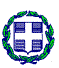 